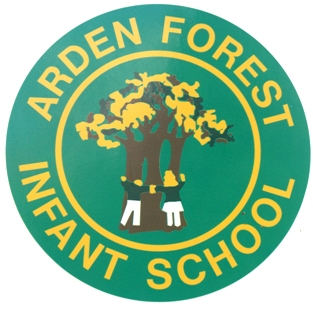 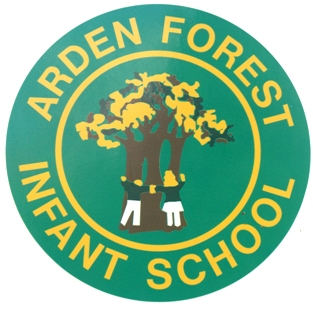 	Arden Forest Infant 		         School 